Les annonces “Produits et/ou services” des exposants.... Une petite synthèse en attendant l’ouverture !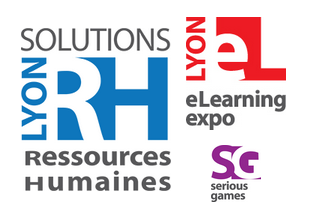 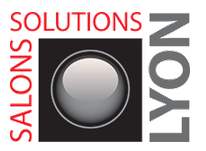 18(*) et 19 Novembre (*) à partir de 14h00 Cité Centre de Congrès – LyonDécouvrez en avant-première une synthèse des annonces produits et/ou services (informations arrêtées au 4.11.2019) qui seront présentées par certains exposants lors de la 8ème édition Rhône Alpes des Salons Solutions Ressources Humaines et eLearning Expo et de la 2ème Edition des Salons Solutions ( ERP – DEMAT – CRM et BI ….)Le descriptif complet des annonces et des autres produits présentés par les exposants sera disponible dans le dossier de presse du salon le 1er jour de l’ouverture de cette manifestation.Les annoncesAccoform : nouvelle offre sur l’AFEST : l’Action de Formation En Situation de Travail. Découvrez notre offre de prestations « sur-mesure » pour bénéficier d’un appui à chaque étape de votre projet : Diagnostic : audit initial - Co-construction avec l’ingénierie des parcours : pilotage du groupe projet, formalisation des parcours de formation, conception et mise en forme des ressources pédagogiques, formation des formateurs référents, Formation des formateurs terrains - Animation & suivi du ou des parcours - Bilan du ou des parcoursAFFEN : lancement de la radio des professionnels de la formation, avec de toutes nouvelles émissions : AFFEN & Co, Learning Business, Contes de Faits. Raconte-moi une communauté apprenante – Happy Edtech, Lex FormativaAidaxis : son GPS Applicatif.  Le GPS applicatif Aidaxis peut être rapproché du système de navigation utilisé quotidiennement dans nos véhicules. Ainsi Aidaxis guide les usagers des logiciels pour réaliser leurs tâches dans toute interface (ERP, CRM, CAO, SAV, etc..) et par le chemin le plus pertinent. La première solution permettant d’accompagner les utilisateurs dans l’utilisation de tout logiciel. Fort de la généricité de sa technologie, la solution Aidaxis accélère l’adoption des utilisateurs, permet de réduire les sollicitations du support logiciel ou des équipes de la direction des systèmes d’information et facilite l’intégration des nouveaux collaborateurs.Appli RH : La nouvelle version du logiciel de Gestion de Centre de Formation. Un produit Full WEB en mode SAAS - La même richesse fonctionnelle que les versions précédentes (planification par cliquer glisser)- Une ergonomie totalement optimisée et repensée Dans un environnement convivial et performant en ligne avec les récentes réformes. Combiné à un portail WEB pour clients, formateurs, payeurs et stagiairesCameo : un nouveau parcours de carrière aux collaborateurs de grands groupes en les formant sur des missions à forte valeur ajoutée dans des entreprises innovantes.  Le principe est simple : une formation de 3 mois en situation de travail dans une petite structure. Trois nouveaux formats de cameo correspondant à des publics ciblés :  Repositionnement des élus syndicaux : Cameo propose une formation de 3 mois pour valider les compétences acquises par l’expérience du mandat en utilisant un format hybride Rétention des talents : Cameo propose des « bulles d’air » permettant à tous de vivre une aventure en dehors de sa zone de confort en allant aider une entreprise à impact positif.  Pépinières et graduate program : Pour compléter des parcours internes de formation (parcours HiPo, Directors et autres), offrez-leur une expérience unique en dehors des murs de l’entrepriseCFA IFIR et FormaSup : une nouvelle offre de services à destination des entreprises.  :- Proposition candidats, sourcing jeunes, - Formation sur-mesure à la fonction tutorale de Maitre d’apprentissage, - Accompagnement administratif et juridique à la mise en place du contrat, - Aide au montage de formation par apprentissage, - Outil digital de suivi pédagogique de l’alternant et de ses compétences.Diverty Events : Le Serious play se trouve à l’interface entre le jeu et le sérieux, et nous permet d’accompagner les équipes dans la stratégie de leur entreprise. Il contribue entre autres à diffuser l’intelligence collective. Ainsi l’ensemble des participants est invité à expérimenter puis à débriefer de l’expérience qu’il vient de vivre afin de repartir sur une lancée de performance continue.Ouverture Début 2020 : Des espaces pour favoriser la collaboration des équipesVoreppe (38) Réunions collaboratives, brainstormings créatifs, formations, ateliers team building, Serious Play, conférences, soirées, petits-déjeuners, after work, plénière…Funnl : Nouvelle plateforme SaaS accélère les projets de transformation et d’innovation des entreprises en impliquant et engageant leurs collaborateurs dans ces démarches. Les principales innovations de la plateforme résident dans les points suivants : Algorithmes  de matching des projets avec les besoins et enjeux des entreprises ; - l’accompagnement des porteurs de projet par la plateforme de l’idée jusqu’à sa mise en place dans leur entreprise ; - l’automatisation et la personnalisation de l’accompagnement permet de proposer le parcours de développement le plus adapté aux porteurs de projet ; - la digitalisation de l’accompagnement rend même la solution accessible aux PME et leur permet de booster le potentiel des idées de tous leurs collaborateurs. Icademie : la société acquiert VideoTelling et crée le groupe Icademie. En intégrant l’agence VideoTelling, le site emploi JobIntree, et en créant la société de conseil en recrutement, Talentis Horizon, le groupe Icademie déploie ainsi une offre complète et cohérente en formation, recrutement et communication RH. Cela répond à des enjeux stratégiques et sensibles des entreprises (recrutement des nouveaux talents, développement des compétences internes, marque employeur…).Ineo Formation : une offre globale avec 7 solutions digitales pour la prévention des risques en entreprise. L’intégration et la prise de poste : nous filmons les parcours d’intégration dans l’entreprise ainsi que les consignes de travail et les procédures de sécurité liées au poste à occuper. La détection des risques : nous faisons vivre une expérience visuelle afin que les collaborateurs détectent les risques potentiels dans l’entreprise et puissent prendre les bonnes décisions grâce à l’interactivité avec la vidéo. La sédentarité au bureau : pour prévenir la survenue des nombreuses pathologies liées à la sédentarité devant les écrans, nous proposons des exercices de coaching par vidéo disponibles sur le poste de travail du collaborateur. Le réveil musculaire : nous proposons une solution de réveil musculaire sur borne ou écran tactile pour que les collaborateurs effectuent des exercices d’échauffements avant leur prise de poste. La préservation du capital santé : une entreprise en bonne santé a des collaborateurs en bonne santé. Les quarts d’heure sécurité sur smartphone : notre solution consiste à accompagner les chefs d’équipe dans l’animation de leurs quarts d’heure sécurité. Les modules prévention : nous proposons également des modules elearning interactifs sur les principaux thèmes de la prévention des risques en entreprise.Ma Capsule : Plateforme QVT et RSE Ma Capsule. Avec la plateforme web Ma Capsule il devient facile de mener une stratégie QVT et RSE efficace sans y passer tout son temps ni son budget ! Ma Capsule, l’application QVT et RSE la plus complète du marché, modulable, et participative. Réservation de cours collectifs pour faciliter la pratique sportive, culturelle et artistique et diminuer l’absentéisme Gestion des rendez-vous avec des praticiens santé pour prévenir les arrêts maladie. Covoiturage et applications collaboratives entre collègues pour renforcer la culture d’entreprise : troc, gestion du potager, etc. La QVT par et pour les salariés grâce aux applications du comité du bonheur et du tableau des talents cachés….N2F : Les nouveautés du logiciel N2F : la gestion des notes de frais professionnelsN2F s’implante en Allemagne, en Italie et en Espagne pour vous accompagner dans le traitement de vos frais professionnels. Paybee : Une nouvelle offre pour les entreprises 100% autonomes. Sérénité : Paybee s’occupe de tout. Essentielle : On paramètre pour vous, on vous forme, on vous accompagne. Vous réalisez vos bulletins en toute autonomie avec une supervision de vos paies par un gestionnaire de paie dédié Paybee. Autonomie : on vous met à disposition notre outil, on vous forme au paramétrage et à l’utilisation et vous êtes 100% autonome. Avec possibilité d’assistance en mode web. Nous sommes en mesure d’interfacer noter outil SILAE avec beaucoup d’outil du marchéSmartrecruiters : Notre plateforme : une puissante solution orientée Marketing Recrutement. Tout ce dont vous avez besoin pour cibler et trouver les meilleurs en s’appuyant sur une expérience candidat inspirante : Poster vos offres en 1 Clic, Construire vos sites carrières et Microsites en quelques minutes, Bénéficier d’une intégration complète avec LinkedIn, Gérer facilement la cooptation, Passer à un recrutement “actif” en anticipant vos recrutements (Candidate Relationship Management)  A l’inverse de l’ancienne génération d’ATS qui nécessitent souvent plusieurs modules, notre « expérience utilisateur » intuitive est évolutive au regard de vos besoins et offre un parfait compromis entre agilité et usage. Cette nouvelle approche du recrutement vous offre un réel avantage compétitif dans le contexte économique actuel.RappelPlein phare sur la 8ème Edition Région Auvergne Rhône Alpes des Salons Solutions Ressources Humaines (le Salon des outils et Services dédiés aux dirigeants d’entreprises, aux responsables des Ressources Humaines, de la Formation et des Systèmes d’Information), eLearning Expo (le rendez-vous des entreprises et des fournisseurs en matière de elearning, de formation et de Digital Learning en France et la 2ème Edition  (Conférences/Exposition) :des Salons Solutions ( ERP – DEMAT – CRM et BI ….).Synergie gagnante pour ces 2 manifestations qui réuniront 90 sociétés exposantes, 1 800 visiteurs professionnels et 2 100 participations aux ateliers & conférences.Durant 1 jour ½, seront abordés tous les sujets d’actualités pour une meilleure gestion des Ressources Humaines que ce soit dans TPE, une PME, une grande entreprise, une collectivité : .5 grands domaines : Les SIRH – La gestion informatique des RH - La protection sociale et la prévoyance - La gestion des talents et de la performance - La Formation et le eLearningToutes les technologies indissociables et composantes clefs pour accompagner au mieux la DRH et la DSI dans la réalisation de ses enjeux et de l’évolution de son rôle : l’IA, la digitalisation de l’entreprise, le CRM, la Dématérialisation, les e-achats et la BI...Parallèlement à l’exposition, 2 100 participations aux conférences, avis d’experts, bonnes pratiques, cartes blanches et ateliers exposants dont les sujets seront calés sur l’actualité.Nouveauté 2020 : Les Innovations Sessions, des sessions de présentation chronométrée à la seconde près ! Le but ? Présentez devant un auditoire qualifié l’expertise et les solutions de certains exposants en 15mn, et permettre aussi aux visiteurs d’identifier les solutions adaptées à leur besoin.Pour plus d’informations : 	Régis de CERVAL/Florence de COURTENAY	- Tél. 01 44 39 85 00r.cerval@infoexpo.fr/f.courtenay@infoexpo.frConférences Salon RH : 		Norbert MOUYAL 			- Tél. 06 71 27 79 43mouyalnorbert@gmail.comConférences eLearning : 		Michel DIAZ, Président du Comité Editorial eLearning					michel.diaz@fefaur.comSite web : 				http://www.salon-srh.com/ 	Twitter :				 @Solutions_RH - @eLearn_Expo